Инструкция для регистрации на мероприятиеДля подачи заявки на мероприятие необходимо создать аккаунт на сайте lk14.ru или авторизоваться под существующим аккаунтом (если у Вас имеется единая школьная карта)Создание аккаунта. Зайдите на сайт lk14.ruНажмите на кнопку «Регистрация МАН»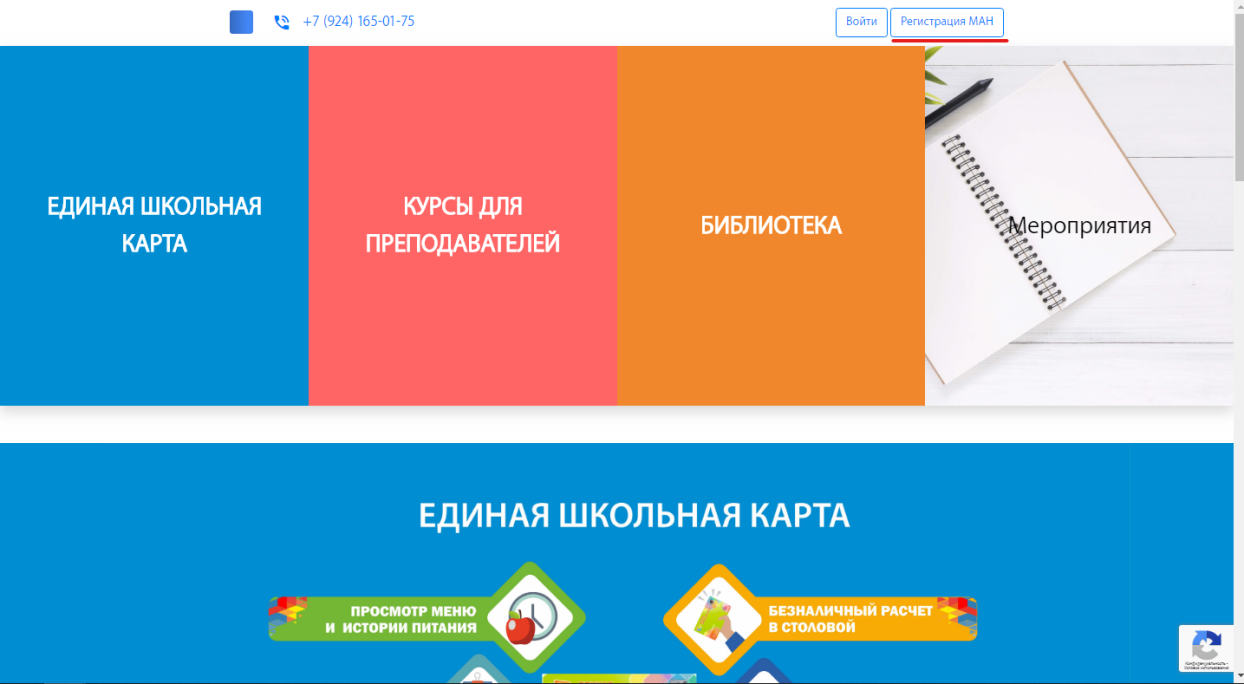 Заполните необходимые данные и нажмите «Регистрация».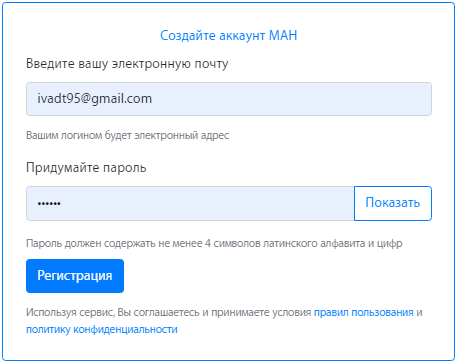 Далее вам необходимо заполнить профиль. Для этого нажмите на вкладку «Образование», затем нажмите «Ресурсный центр». Заполните необходимые данные. 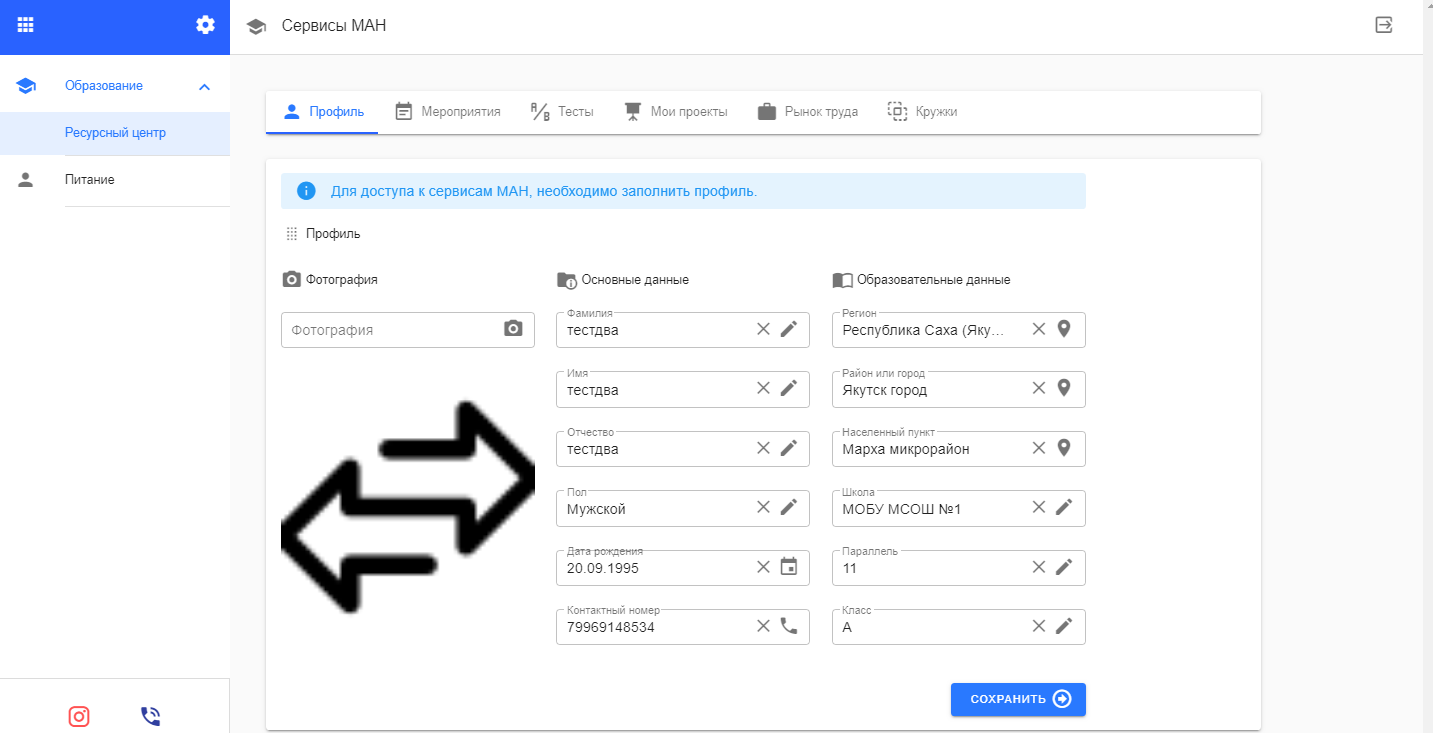 Перед подачей заявки, вам необходимо внести данные о своём проекте. Для этого перейдите во вкладку «Мои проекты».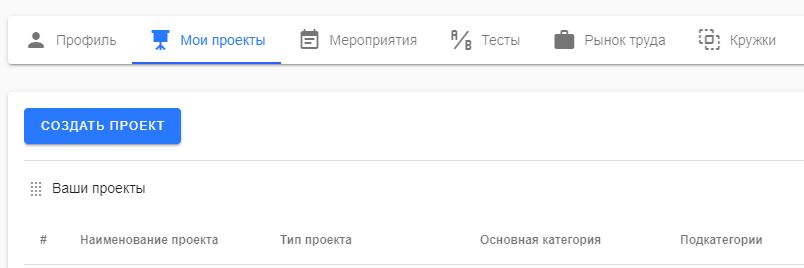 И нажмите на кнопку «Создать проект».Введите все необходимые данные.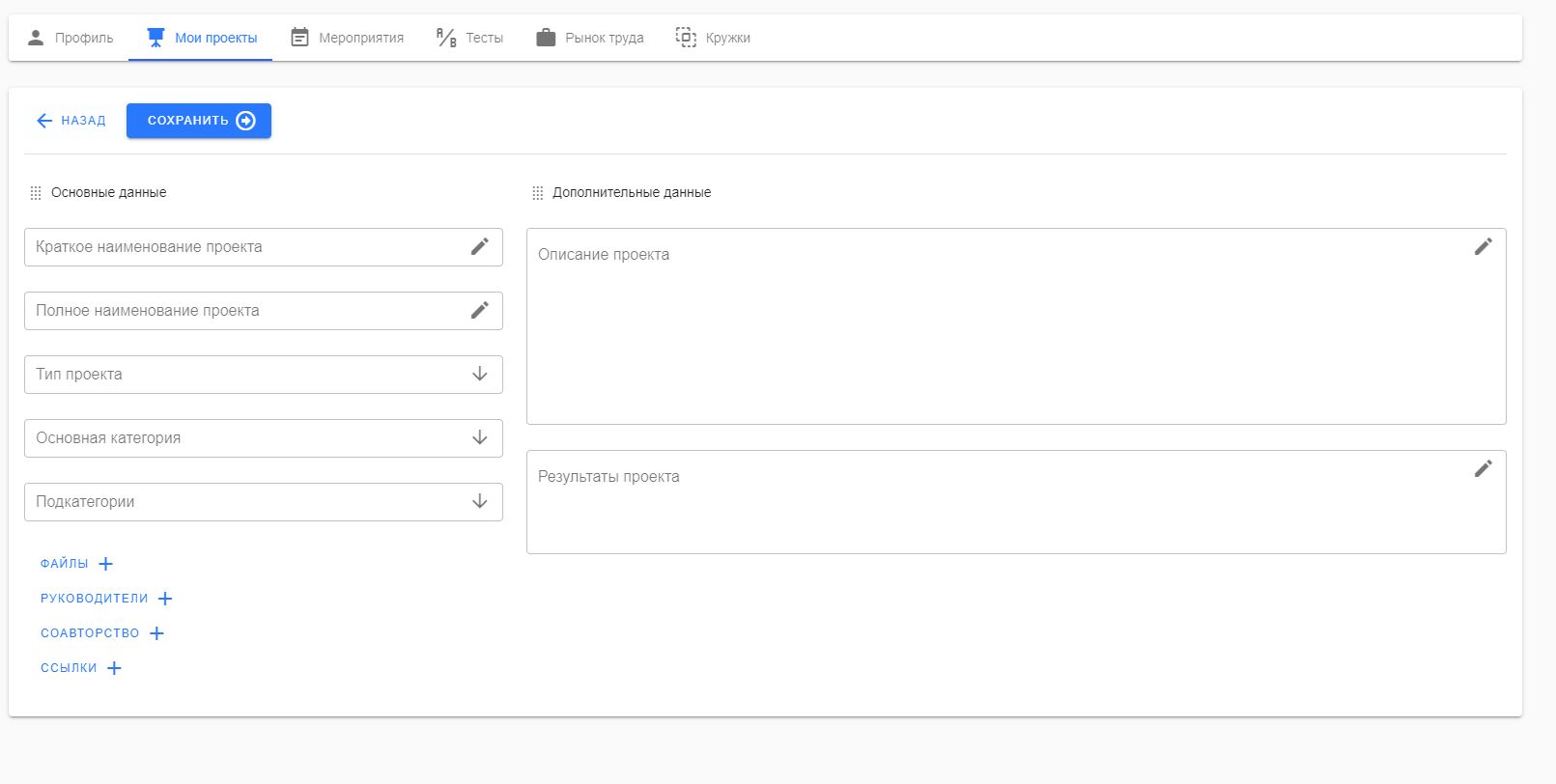 Обратите внимание!Вы можете загрузить до 5 файлов проекта в формате: *.doc, *.pdf, *.jpgВ руководителях добавляете информацию о руководителе.В соавторство нужно добавить электронную почту соавтора.В пункте «Ссылки» можете указать ссылки на публикации в сети или на файлы в Облачном хранилище.Перед подачей заявки оплатите оргвзнос по указанным реквизитам в приложении 1 (можно через Сбербанк-онлайн)Подача заявки Перейдите на вкладку «Мероприятия».Выберите нужное вам мероприятие и нажмите «Подробнее».Нажмите на кнопку «Запись».!!! Не забудьте приложить скан квитанции об оплатеЗаполните окно заявления, вложив в поле «Файл» квитанцию об оплате, выбрав свой проект, тип оплаты, подсекцию и нажмите «Записаться». Текст завяления можно пропустить. 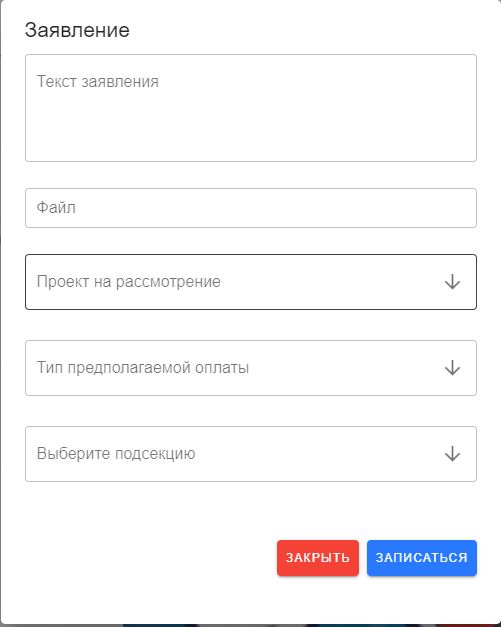 Ждать подтверждения участия от координаторов в соответствии с протоколом муниципального этапа.Просмотр статуса заявки. «Мероприятия»«История»	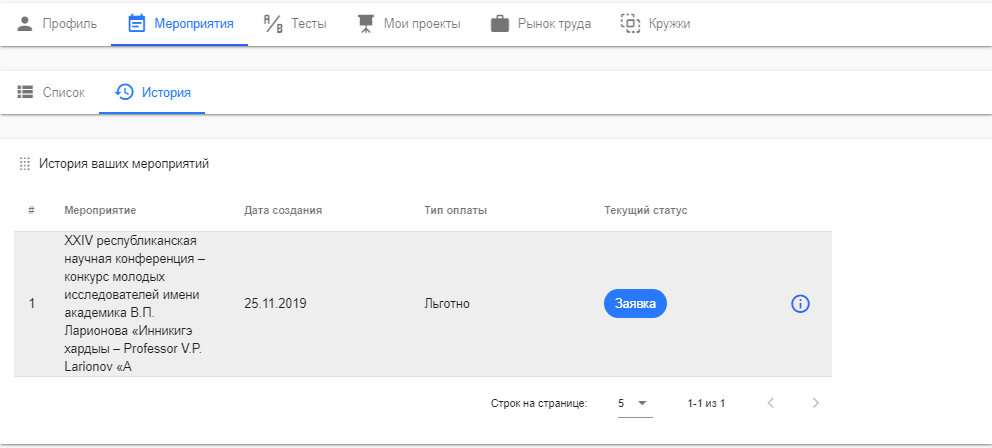 Если у вас существует личный кабинет на сайте вам необходимо:Авторизоваться на сайте.Заполнить профиль как указано в пункте 1.d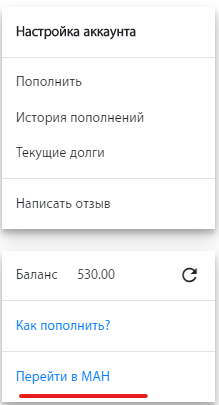 Выполнить пункт 2По возникшим вопросам, касательно регистрации на мероприятие, обращаться по телефону +7(924)591-58-46 или на почту 3dprototyp@mail.ru Иванов Игорь Олегович, главный специалист по IT, ГАУ ДО РС(Я) «Малая академия наук РС(Я)»Приложение 1Карточка учрежденияПолное наименование: Государственное автономное учреждение дополнительного образования Республики Саха (Якутия) «Малая академия наук Республики Саха (Якутия)».Сокращенное наименование:   ГАУ ДО РС(Я) «МАН РС(Я)»Юридический адрес: 678011 Республика Саха (Якутия), Хангаласскийулус, с. Чапаево, ул. Г.Саввина, д.1Учредительный документ: Устав, утвержден   06 октября .ИНН 1431007115         КПП  143101001ОГРН   1021400943420Банковские реквизиты: Наименование банка: Якутское отделение №8603 ПАО СбербанкБИК: 049805609Корр.счет: 30101810400000000609Расчетный счет:  40603810076004000002ОКАТО:      98244840000ОКПО:         55668601ОКОНХ:      92310ОКФС:        13ОКОПФ:     81ОКОГУ:      23280ОКТМО:     98644440ОКВЭД:     80.21Ректор:  Павлов Василий Климович 8 (41144) 24-562Главный бухгалтер: Захарова Оксана Егоровна 8-984-102-40-19Адрес электронной почты: forum_oktem@mail.ru